PD  K A M E N J A K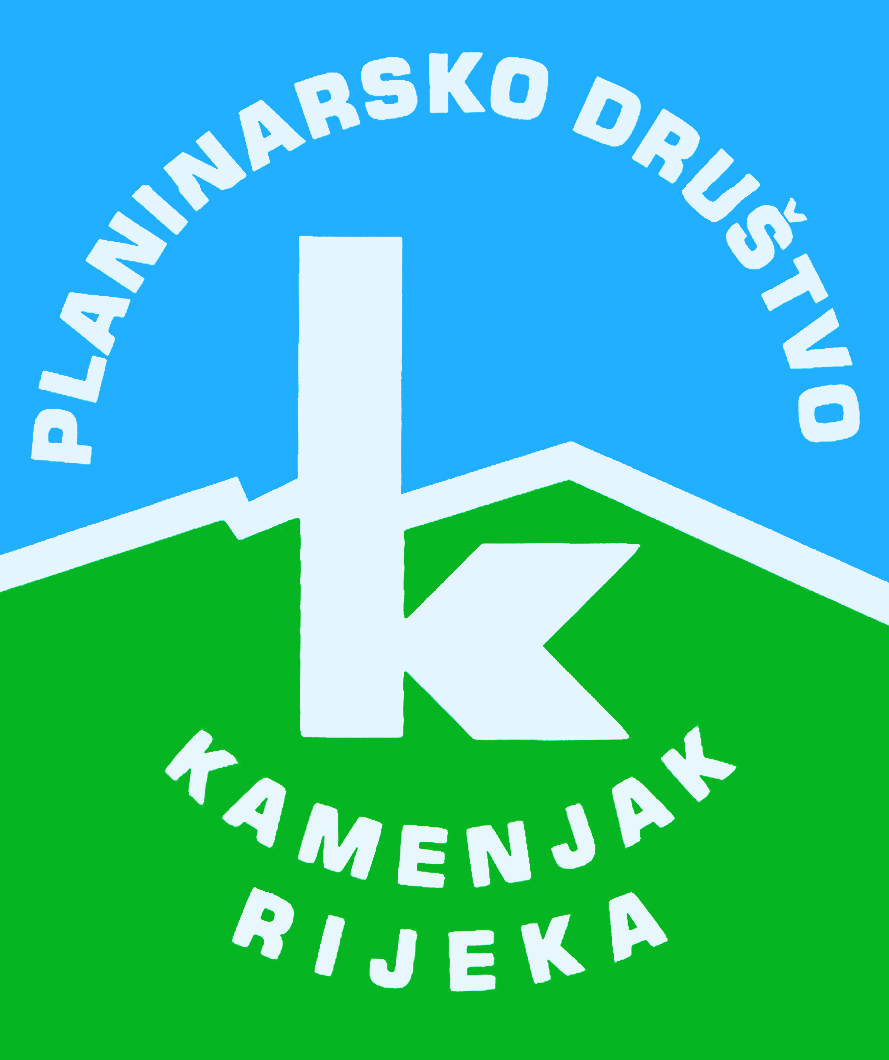 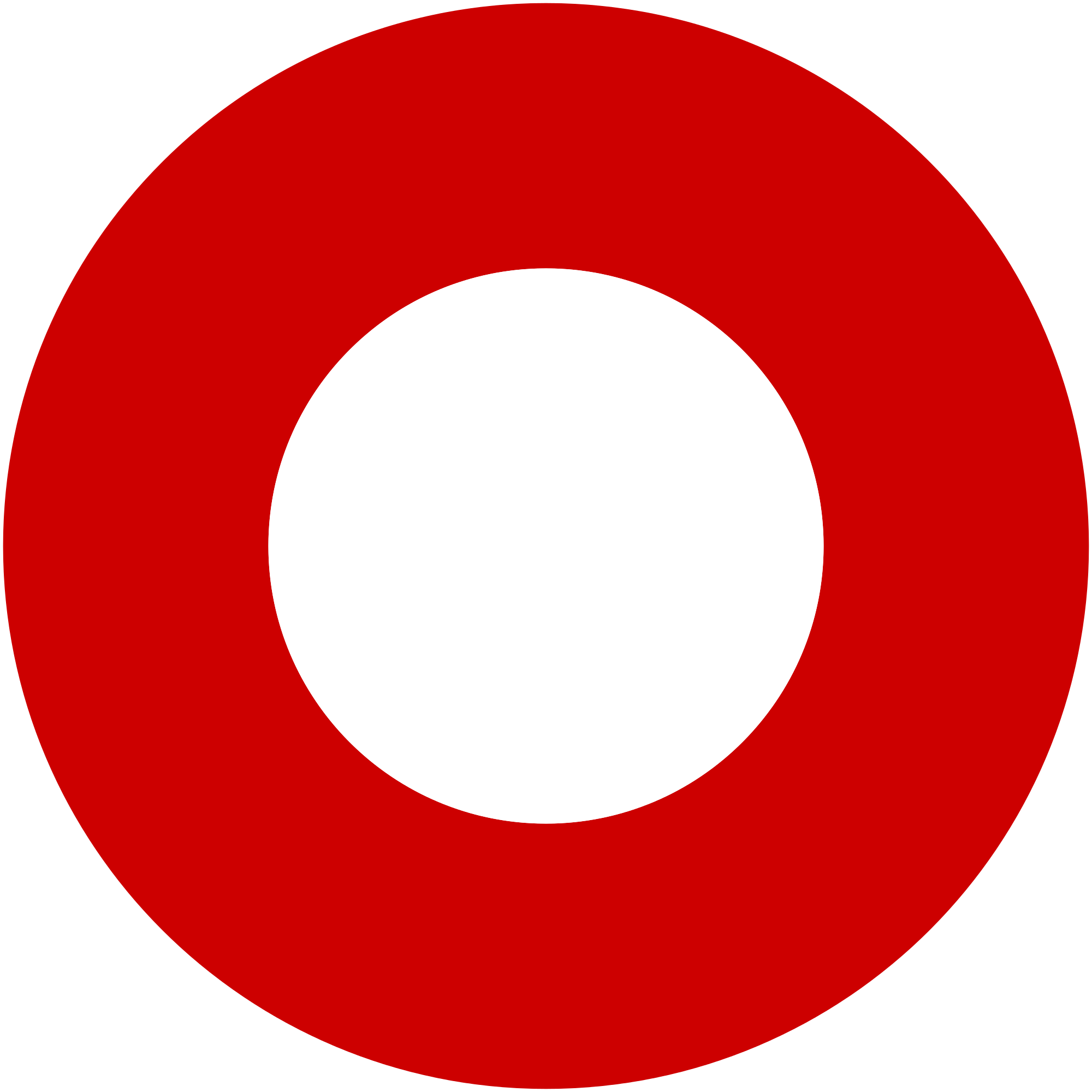 Korzo 40/I - RIJEKA tel: 051/331-212 Prijavom na izlet svaki član Društva potvrđuje da je upoznat sa zahtjevima izleta, da ispunjava zdravstvene, fizičke i tehničke uvjete za sigurno sudjelovanje na izletu, da ima uplaćenu članarinu HPS-a za tekuću godinu, te da pristupa izletu na vlastitu odgovornost. Sudionik je dužan tijekom izleta slušati upute vodiča. U slučaju loših vremenskih prilika ili drugih nepredviđenih okolnosti, vodič ima pravo promijeniti rutu ili otkazati izlet. Izvor Vele Rike – Mali Hlam (446 m)Izvor Vele Rike – Mali Hlam (446 m)nedjelja, 14.03.2021.nedjelja, 14.03.2021.Polazak: Parkiralište na Delti u 8 satiPovratak: u popodnevnim satimaPrijevoz: osobna vozilaCijena: 40 kuna (vozaču)Opis: 
Sa parkirališta podno penjališta Portafortuna na otoku Krku, kod konobe Mošuna, krećemo na stazu gdje prolazimo kraj Babe, Starog Hrasta i izvora Vele Rike a onda se penjemo na vrh Mali Hlam. Sa Malog Hlama spuštamo se dijelom istim putem natrag, do pod Mali Hlam a onda kroz šumski put izlazimo na Podole te nastavljamo kružnu turu uz Valnišće prema početnoj točki.

Putem nas očekuju prekrasni vidici sa i na otok Krk.

Po dogovoru i mogućnosti možemo otići pogledati i slap Vele Rike iliti Suhe Ričine u blizini.

 

U restoranu Mošuna biti će moguće popiti i pojesti.

Napomena:
Molimo sve planinare da se pridržavaju epidemioloških mjera važećih na dan izleta. Tko ima auto neka u njemu dođe na Deltu gdje ćemo ukrcati i članove bez auta. Kod prijave obavezno napomenuti tko dolazi s autom.

Zbog organizacijskih razloga primaju se prijave do 50 učesnika.Opis: 
Sa parkirališta podno penjališta Portafortuna na otoku Krku, kod konobe Mošuna, krećemo na stazu gdje prolazimo kraj Babe, Starog Hrasta i izvora Vele Rike a onda se penjemo na vrh Mali Hlam. Sa Malog Hlama spuštamo se dijelom istim putem natrag, do pod Mali Hlam a onda kroz šumski put izlazimo na Podole te nastavljamo kružnu turu uz Valnišće prema početnoj točki.

Putem nas očekuju prekrasni vidici sa i na otok Krk.

Po dogovoru i mogućnosti možemo otići pogledati i slap Vele Rike iliti Suhe Ričine u blizini.

 

U restoranu Mošuna biti će moguće popiti i pojesti.

Napomena:
Molimo sve planinare da se pridržavaju epidemioloških mjera važećih na dan izleta. Tko ima auto neka u njemu dođe na Deltu gdje ćemo ukrcati i članove bez auta. Kod prijave obavezno napomenuti tko dolazi s autom.

Zbog organizacijskih razloga primaju se prijave do 50 učesnika.Težina staze: srednje teška staza (oko 5 sati hoda)Težina staze: srednje teška staza (oko 5 sati hoda)Oprema: Osnovna planinarska oprema - čvrste cipele, planinarska iskaznica, voda i hrana iz ruksaka. U slučaju kiše, a prognoza je takva, ponijeti kišobran ili kabanicu.Oprema: Osnovna planinarska oprema - čvrste cipele, planinarska iskaznica, voda i hrana iz ruksaka. U slučaju kiše, a prognoza je takva, ponijeti kišobran ili kabanicu.Vodič(i): Mario Glavaz i Mirta Grandić (+385 92 266 17 12)Vodič(i): Mario Glavaz i Mirta Grandić (+385 92 266 17 12)Prijave i informacije: u tajništvu Društva do 12.03.2021.Prijave i informacije: u tajništvu Društva do 12.03.2021.